ORDINAL LEVEL COMPREHENSIVE ASSESSMENT EXAMINATIONS 2019SUBJECT: ICT   CLASS: SENIOR ONE  DURATION: 3 HOURSINSTRUCTIONS:This paper consists of three sections: A, B and C.Section A: Attempt all questions.                                                            (55 marks)Section B: Attempt three questions.                                                       (30 marks)Section C:  one question only                                                                (15 marks)Section A: Attempt all questions.                                                            (55 marks)1 Define the term a Computer                                                                                      (4 marks) A computer is an electronic device that accepts data, processes it using a set of instructions, stores it and produces information.2 List three areas where ICT is applied.                                                                            (6 marks)• Manufacturing and Production • Research            • Entertainment, Education              . Etc…3 Match the following software as either application or system software/ utility software                                                                                                                                          (8 marks)(i) Sugar                                    Operating system                                                           (ii) Antivirus                             Utility software (iii) Scratch                                Programming language (iv) Word processor                    Application software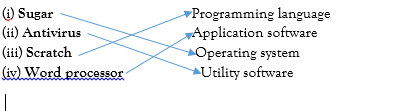 4 State four accessories found in MS windows.                                                                (4 marks)• Windows Explorer • Calculator            • Games            • Paint            . Sniping tool              . Bluetooth 5 Explain the role of the Recycle Bin                                                                            (2 marks).It stores deleted files and folders temporarily. It allows restoring of accidentally deleted files and folders. 6 Outline the procedure of renaming a document.                                                     (4 marks)Right-click on the document name then select rename from the resulting window. Type the new name at the cursor position then press enter. 7 Define The term watermarks                                                                                       (3 marks)The term watermarks refers to text or pictures that appear behind text in a document   8 List three command buttons found in the table of contents for ArcMap.             (3 marks)                  List By drawing Order                 List by Visibility                 List by Selection9 List five equipment that are necessary in networking                                                     (5 marks)(a) Bridges (b) Modem           (c) Routers           (d) Hub            (e) cables 10 Give 2 different examples of a web site address                                                          (2 marks) www.students.com www.rra.gov.rw www.uok.ac.rw 11 Identify any four blocks that are found in Sound tool kit.                                    (4 marks)Play sound. (ii) Pay sound…until done. Stop all sounds (iv)  Rest for …Beats             (v) Change volume by … 12 State two roles of an operating system.                                                               (4 marks) • Provide platform for loading other programs. • Provide an interface between the user programs known as application software and the hardware.13 Name the files represented by the following extension                                     (3 marks)(i) .doc Word document (ii) .xls Spreadsheet (iii) .exe Executable file 14 Define the term GIS                                                                                                     (3 marks)A geographic information system (GIS) is a system designed to capture, store, manipulate, analyze, manage, and present all types of spatial data, which is data identified according to their geographical location.Section B: Attempt three questions.                                                                        (30 marks)15 Explain five basic parts of a web browser.                                                        (10 marks) The following are basic parts of a browser window: (a) Menu bar: It consists a list of menus to choose from, for example, File, Edit, View, Tools and Help. (b) Control buttons: These buttons are found on right side of the title bar of the search engine and include minimise, restore, maximise and close. Minimize: It removes a search engine from a view to an icon on the task bar. Restore: It reduces the size of a search engine window. Maximize: It enlarges the search engine window and fills the screen. Close: It exits the active window. (c) Address bar: This is where the web site address (or name) is typed so as to go to the website page. An example of a web site address is www. techrwanda.com. (Learners may give other examples.) (d) Search Text box: This is where keywords or search query are typed to describe the               information that one wants to find.16 While you creating an E- mail account what are the recommendation you can give to secure your Password                                                                                                           (10 marks)When creating a password for the account ensure that the password is strong enough. A strong password should have a minimum of 8 characters and should be a mixture of both letters, numbers and if possible symbols. Note that: • Passwords are case sensitive. • Always use a combination of characters that you can easily remember. • Avoid using characters that can be guessed. • Passwords are always encrypted for security purposes.                    Or • A strong password should have a minimum of 8 characters. • It should be a mixture of both letters, numbers, and if possible symbols. • Passwords are case sensitive. A secure password should contain a combination of lower and upper cases, numbers and characters.17 State any five block palettes under the Scripts tab.                                               (10 marks)1. Motion 2. Looks 3. Sound 4. Pen 5. Data 6. Events 7. Control 8. Sensing 9. Operations  18 Identify ten examples of ICT equipment we use in our social life                      (10 marks)• Radio • Television • Mobile phones • Tablets • Billing machines • Satellite • Projector • Computers • ATM          • Any other appropriate answer.Section C:  one question only                                                                                        (15 marks)19 As students in your school state the benefits /advantages of the computers network used in your laboratory                                                                           (award 3 marks for each one) • Resource sharing: A computer network allows sharing of resources such as printers among the users in a network thus eliminating the need to have individual printers for each computer. This reduces the cost of purchasing and maintaining these resources. • Speed: A computer network provides a very fast means of sharing and transferring files thus saving time while maintaining file integrity. • Communication: A computer network provides the hardware necessary for exchanging information between the users in the network. For example, the use of e-mails. • Work group computing: Many users in different geographical locations can work on a document or a project at the same time using workgroup software and hardware thus saving time and travelling expenses. • Security: A computer network allows administrators to manage critical data by regularly backing up and implementing security measures to control access to critical information. • Increased storage capacity: Many computers in a network provide a lot of memory that can be shared among the computers to increase the overall storage capacity. • Entertainment: A computer network supports multi-player computer games and entertainment.